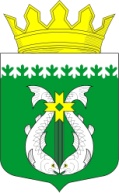 РОССИЙСКАЯ ФЕДЕРАЦИЯ РЕСПУБЛИКА  КАРЕЛИЯСОВЕТ СУОЯРВСКОГО МУНИЦИПАЛЬНОГО ОКРУГАХXIV сессия                                                                                                                        I  созывРЕШЕНИЕ27.06.2024                                                                                                                              № 268О внесении изменений в Программу (прогнозный план)приватизации муниципального имуществаСуоярвского муниципального округа на 2024 годВ соответствии с Федеральным законом от 21.12.2001 года № 178-ФЗ «О приватизации государственного и муниципального имущества», ст. ст. 16, 51 Федерального закона от 06.10.2003 года № 131-ФЗ «Об общих принципах организации местного самоуправления в Российской Федерации», ст. ст. 28, 47 Устава Суоярвского муниципального округа Республики Карелия, с пунктом 9 части III Положения о порядке управления и распоряжения имуществом, находящимся в муниципальной собственности Суоярвского муниципального округа, утвержденного решением IX сессии Совета Суоярвского муниципального округа от 21 февраля 2023 года № 116, Совет Суоярвского  муниципального округа РЕШИЛ:Внести в Программу (прогнозный план) приватизации муниципального имущества Суоярвского муниципального округа на 2024 год, утвержденной решением Совета Суоярвского муниципального округа от 29.01.2024  № 234 «Об утверждении Программы (прогнозного плана) приватизации муниципального имущества Суоярвского муниципального округа на 2024 год» следующие изменения:приложение № 1 «Перечень имущества, находящегося в собственности Суоярвского муниципального округа в 2024 году» дополнить пунктами 9-14 следующего содержания (приложение к решению):2. Настоящее решение разместить на официальном интернет-портале Суоярвского муниципального округа в информационно-телекоммуникационной сети «Интернет».3.  Настоящее решение вступает в силу с момента его принятия.Председатель Совета Суоярвскогомуниципального округа                                                                    Н.В. Васенина Глава Суоярвского муниципального округа                                   Р.В. Петров Приложение к решению    Совета Суоярвского муниципального округаот  27.04..2024 № 268.Председатель  Совета					  Суоярвского муниципального округа                                                                 Н. В. Васенина     Глава Суоярвского муниципального округа                                                      Р.В. Петров№п/пНаименование имуществаАдрес местонахождения имуществаИндивидуализирующие характеристики имуществаСпособ приватизации9Нежилые помещения Республика Карелия, Суоярвский район,г. Суоярви, ул. Ленина, д. 38гНежилое помещение 8 – кадастровый номер 10:16:0010528:1575, площадь – 223,5 кв.м.Нежилое помещение 2 –кадастровый номер 10:16:0010528:1574, площадь – 67 кв.м.Реализация имущества на основании Федерального закона от 22.07.2008 № 159-ФЗ "Об особенностях отчуждения движимого и недвижимого имущества, находящегося в государственной или в муниципальной собственности и арендуемого субъектами малого и среднего предпринимательства, и о внесении изменений в отдельные законодательные акты Российской Федерации" 10Нежилые помещенияРеспублика Карелия, Суоярвский район,г. Суоярви, ул. Петрозаводское шоссе, д. 27Нежилое помещение 1 -Кадастровый номер 10:16:0010528:248 Площадь – 45,3 кв.м.Нежилое помещение 2-Кадастровый номер 10:16:0010528:249 Площадь – 25,3 кв.м.Аукцион, открытый по составу участников с открытой формой подачи предложения 11Движимое имущество - заправщикРеспублика Карелия, с. ВешкелицаЖижеразбрасыватель вакуумный ЭЖВ 1,8 Аукцион, открытый по составу участников с открытой формой подачи предложения 12Движимое имущество –Прицеп тракторныйРеспублика Карелия,  с. ВешкелицаПрицеп тракторный 2ПТС-4Аукцион, открытый по составу участников с открытой формой подачи предложения 13Нежилое помещениеРеспублика Карелия,  п. Лоймола, ул. Колесова, д. 17, кв. 1Нежилое помещение № 1 – кад номер 10:16:0080304:235, площадь – 61,5 кв.м.Аукцион, открытый по составу участников с открытой формой подачи предложения 14Нежилое здание с земельным участкомРеспублика Карелия, п. Поросозеро, ул. Центральная, д. б/нНежилое здание – кад. номер 10:16:0000000:2616, площадь – 337,5 кв.м.,Земельный участок – кад. номер 10:16:0020113:326, площадь -2600 кв.м.Аукцион, открытый по составу участников с открытой формой подачи предложения